Erasmus+ Learning AgreementStudent Mobility for StudiesInternational MobilityAcordo de Aprendizagem Erasmus+Mobilidade de Estudante para EstudosMobilidade InternacionalGeneral informationInformação GeralMobility type and durationTipo de Mobilidade e duraçãoBefore the mobilityAntes da MobilidadeCommitment of the three parties Compromisso das três partesDuring the mobilityDurante a MobilidadeAfter the mobilityDepois da MobilidadeGlossary GlossárioStudentEstudanteLast name(s)Último NomeFirst name(s)Primeiro NomeDate of birthData de NascimentoDate of birthData de NascimentoNationality*NacionalidadeNationality*NacionalidadeGender[Male/Female/Undefined]Género (Masculino/Feminino/Indefenido)StudentEstudanteStudentEstudanteESI*, if applicableIdentificador de Estudante Europeu, se aplicávelESI*, if applicableIdentificador de Estudante Europeu, se aplicávelStudy cycle*Ciclo de EstudosStudy cycle*Ciclo de EstudosField of education*(ISCED)Área de Educação (nº ISCED)Field of education*(ISCED)Área de Educação (nº ISCED)Field of education 
(clarification)Área de Educação (clarificação)StudentEstudanteSending InstitutionInstituição de OrigemNameNomeFaculty/DepartmentFaculdade / DepartamentoFaculty/DepartmentFaculdade / DepartamentoErasmus code*/CityCódigo Erasmus / CidadeCountryPaísAdministrative contact person name*; email; phoneNome da pessoa responsável, email e telefoneAdministrative contact person name*; email; phoneNome da pessoa responsável, email e telefoneSending InstitutionInstituição de OrigemReceiving InstitutionInstituição de AcolhimentoNameNomeFaculty/DepartmentFaculdade / DepartamentoFaculty/DepartmentFaculdade / DepartamentoErasmus code*/ CityCódigo Erasmus / CidadeCountryPaísAdministrative contact person name*; email; phoneNome da pessoa responsável, email e telefoneAdministrative contact person name*; email; phoneNome da pessoa responsável, email e telefoneReceiving InstitutionInstituição de AcolhimentoThe level of language competence* in portuguese [indicate here the main language of instruction] that the student already has or agrees to acquire by the start of the study period is: 
A1 ☐     A2 ☐     B1  ☐     B2 ☐     C1 ☐     C2 ☐     Native speaker / Falante Nativo 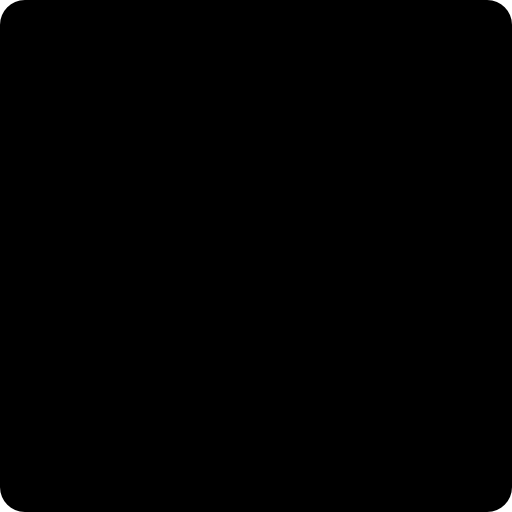 The level of language competence* in portuguese [indicate here the main language of instruction] that the student already has or agrees to acquire by the start of the study period is: 
A1 ☐     A2 ☐     B1  ☐     B2 ☐     C1 ☐     C2 ☐     Native speaker / Falante Nativo The level of language competence* in portuguese [indicate here the main language of instruction] that the student already has or agrees to acquire by the start of the study period is: 
A1 ☐     A2 ☐     B1  ☐     B2 ☐     C1 ☐     C2 ☐     Native speaker / Falante Nativo The level of language competence* in portuguese [indicate here the main language of instruction] that the student already has or agrees to acquire by the start of the study period is: 
A1 ☐     A2 ☐     B1  ☐     B2 ☐     C1 ☐     C2 ☐     Native speaker / Falante Nativo The level of language competence* in portuguese [indicate here the main language of instruction] that the student already has or agrees to acquire by the start of the study period is: 
A1 ☐     A2 ☐     B1  ☐     B2 ☐     C1 ☐     C2 ☐     Native speaker / Falante Nativo The level of language competence* in portuguese [indicate here the main language of instruction] that the student already has or agrees to acquire by the start of the study period is: 
A1 ☐     A2 ☐     B1  ☐     B2 ☐     C1 ☐     C2 ☐     Native speaker / Falante Nativo The level of language competence* in portuguese [indicate here the main language of instruction] that the student already has or agrees to acquire by the start of the study period is: 
A1 ☐     A2 ☐     B1  ☐     B2 ☐     C1 ☐     C2 ☐     Native speaker / Falante Nativo The level of language competence* in portuguese [indicate here the main language of instruction] that the student already has or agrees to acquire by the start of the study period is: 
A1 ☐     A2 ☐     B1  ☐     B2 ☐     C1 ☐     C2 ☐     Native speaker / Falante Nativo Mobility type (select one)Tipo de Mobilidade (selecionar uma)Estimated duration (to be confirmed by the Receiving Institution) Duração Prevista (a ser confirmado pela Instituição de Acolhimento) Semester(s)* Semestre    /  Virtual component (only if applicable) ☐Blended mobility with short-term physical mobility* ☐Short-term doctoral mobility* ☐  /  Virtual component  (only if applicable) ☐Planned period of the physical mobility:Período previsto para mobilidade presencial:from [day (optional)/month/year] …………….to [day (optional)/month/year] ……………In case the mobility combines studies and traineeship, this template should be used and adjusted to fit both activity types.In case the mobility combines studies and traineeship, this template should be used and adjusted to fit both activity types.Table AStudy Programme at the Receiving Institution (physical component of the mobility)Tabela APrograma de Estudos na Instituição de Acolhimento (componente física da mobilidade)Table AStudy Programme at the Receiving Institution (physical component of the mobility)Tabela APrograma de Estudos na Instituição de Acolhimento (componente física da mobilidade)Table AStudy Programme at the Receiving Institution (physical component of the mobility)Tabela APrograma de Estudos na Instituição de Acolhimento (componente física da mobilidade)Table AStudy Programme at the Receiving Institution (physical component of the mobility)Tabela APrograma de Estudos na Instituição de Acolhimento (componente física da mobilidade)Component code*
(if any)Código da disciplina(se existente)Component title (as indicated in the course catalogue*) or description of the study programme at the Receiving InstitutionTítulo da disciplina (conforme indicado no catálogo do curso*) ou descrição do programa de estudos na Instituição de AcolhimentoSemester, if applicable
[e.g. autumn/spring; term](1º Semestre / 2º Semestre)Number of ECTS credits* (or equivalent) to be awarded by the Receiving Institution upon successful completionNúmero de Créditos (ECTS) ou equivalente para serem concedidos pela Instituição de Acolhimento após conclusãoTotal: …Web link to the course catalogue at the Receiving Institution describing the learning outcomes: [web link to the relevant information]Link para catálogo de cursos na Instituição de Acolhimento descrevendo os resultados de aprendizagem: [link da Web para as informações relevantes]Web link to the course catalogue at the Receiving Institution describing the learning outcomes: [web link to the relevant information]Link para catálogo de cursos na Instituição de Acolhimento descrevendo os resultados de aprendizagem: [link da Web para as informações relevantes]Web link to the course catalogue at the Receiving Institution describing the learning outcomes: [web link to the relevant information]Link para catálogo de cursos na Instituição de Acolhimento descrevendo os resultados de aprendizagem: [link da Web para as informações relevantes]Web link to the course catalogue at the Receiving Institution describing the learning outcomes: [web link to the relevant information]Link para catálogo de cursos na Instituição de Acolhimento descrevendo os resultados de aprendizagem: [link da Web para as informações relevantes]Table BIf applicable, description of the virtual component at Receiving Institution Tabela BSe aplicável, descrição da disciplina virtual na Instituição de AcolhimentoTable BIf applicable, description of the virtual component at Receiving Institution Tabela BSe aplicável, descrição da disciplina virtual na Instituição de AcolhimentoTable BIf applicable, description of the virtual component at Receiving Institution Tabela BSe aplicável, descrição da disciplina virtual na Instituição de AcolhimentoTable BIf applicable, description of the virtual component at Receiving Institution Tabela BSe aplicável, descrição da disciplina virtual na Instituição de AcolhimentoComponent code (if any)Código da disciplina(se existente)Component title or description of the studyprogramme at the Receiving InstitutionTítulo da disciplina ou descrição do programa de estudos na Instituição de AcolhimentoShort description of the virtual component* Pequena descrição da disciplina virtual.Number of ECTS credits (or equivalent) to be awarded by the Receiving Institution upon successful completionNúmero de Créditos (ECTS) ou equivalente para serem concedidos pela Instituição de Acolhimento após conclusãoTotal: …Table CRecognition at the Sending Institution (physical and virtual components, if applicable)Tabela CReconhecimento na Instituição de Origem (disciplinas presenciais e virtuais, se aplicável)Table CRecognition at the Sending Institution (physical and virtual components, if applicable)Tabela CReconhecimento na Instituição de Origem (disciplinas presenciais e virtuais, se aplicável)Table CRecognition at the Sending Institution (physical and virtual components, if applicable)Tabela CReconhecimento na Instituição de Origem (disciplinas presenciais e virtuais, se aplicável)Table CRecognition at the Sending Institution (physical and virtual components, if applicable)Tabela CReconhecimento na Instituição de Origem (disciplinas presenciais e virtuais, se aplicável)Table CRecognition at the Sending Institution (physical and virtual components, if applicable)Tabela CReconhecimento na Instituição de Origem (disciplinas presenciais e virtuais, se aplicável)Component code (if any)Código da disciplina(se existente)Component title (as indicated in the course catalogue) or description of the study programme at the Sending InstitutionTítulo da disciplina (conforme indicado no catálogo do curso*) ou descrição do programa de estudos na Instituição de OrigemSemester, if applicable
[e.g. autumn/spring; term](1º Semestre / 2º Semestre)Number of ECTS credits (or equivalent) to be recognised by the Sending Institution Número de Créditos (ECTS) ou equivalente a serem reconhecidos pela Instituição de OrigemAutomatic recognition* Reconhecimento automáticoYes ☐     No ☐Yes ☐     No ☐Yes ☐     No ☐Yes ☐     No ☐Yes ☐     No ☐Yes ☐     No ☐Yes ☐     No ☐Total: …Provisions applying if the student does not complete successfully some educational components*: [web link to the relevant information]Disposições aplicáveis ​​se o aluno não concluir com sucesso alguns componentes educacionais*: [link para as informações relevantes]Provisions applying if the student does not complete successfully some educational components*: [web link to the relevant information]Disposições aplicáveis ​​se o aluno não concluir com sucesso alguns componentes educacionais*: [link para as informações relevantes]Provisions applying if the student does not complete successfully some educational components*: [web link to the relevant information]Disposições aplicáveis ​​se o aluno não concluir com sucesso alguns componentes educacionais*: [link para as informações relevantes]Provisions applying if the student does not complete successfully some educational components*: [web link to the relevant information]Disposições aplicáveis ​​se o aluno não concluir com sucesso alguns componentes educacionais*: [link para as informações relevantes]Provisions applying if the student does not complete successfully some educational components*: [web link to the relevant information]Disposições aplicáveis ​​se o aluno não concluir com sucesso alguns componentes educacionais*: [link para as informações relevantes]By signing this document, the student, the Sending Institution and the Receiving Institution confirm that they approve the Learning Agreement and that they will comply with all the arrangements agreed by all parties. Sending and Receiving Institutions undertake to apply all the principles of the Erasmus Charter for Higher Education relating to mobility for studies (or the principles agreed in the Inter-Institutional Agreement for institutions located in third countries not associated to the Programme). The Beneficiary Institution and the student should also commit to what is set out in the Erasmus+ grant agreement. The Receiving Institution confirms that the educational components listed are in line with its course catalogue or as agreed otherwise and should be available to the student. The Sending Institution commits to recognise all the credits or equivalent units gained at the Receiving Institution for the successfully completed educational components and to count them towards the student's degree. The student and the Receiving Institution will communicate to the Sending Institution any problems or changes regarding the study programme, responsible persons and/or study period.Ao assinar este documento, o aluno, a Instituição de Origem e a Instituição de Acolhimento confirmam que aprovam o presente Contrato de Estudos e que cumprirão todas as disposições acordadas por todas as partes. As Instituições de Origem e Acolhimento comprometem-se a aplicar todos os princípios da Carta Erasmus para o Ensino Superior relativos à mobilidade para estudos (ou os princípios acordados no Acordo Interinstitucional para instituições localizadas em países terceiros não associados ao Programa). A Instituição Beneficiária e o estudante devem também comprometer-se com o que está previsto no contrato da bolsa Erasmus+. A Instituição de Acolhimento confirma que as disciplinas educacionais listadas estão de acordo com o seu catálogo de cursos ou conforme acordado de outra forma e devem estar disponíveis para o aluno. A Instituição de Origem compromete-se a reconhecer todos os créditos ou unidades equivalentes obtidos na Instituição de Acolhimento pelas componentes educativas concluídas com aproveitamento e a contá-los para o grau do aluno. O aluno e a Instituição de Acolhimento comunicarão à Instituição de Origem quaisquer problemas ou alterações relativas ao programa de estudos, responsáveis ​​e/ou período de estudos.By signing this document, the student, the Sending Institution and the Receiving Institution confirm that they approve the Learning Agreement and that they will comply with all the arrangements agreed by all parties. Sending and Receiving Institutions undertake to apply all the principles of the Erasmus Charter for Higher Education relating to mobility for studies (or the principles agreed in the Inter-Institutional Agreement for institutions located in third countries not associated to the Programme). The Beneficiary Institution and the student should also commit to what is set out in the Erasmus+ grant agreement. The Receiving Institution confirms that the educational components listed are in line with its course catalogue or as agreed otherwise and should be available to the student. The Sending Institution commits to recognise all the credits or equivalent units gained at the Receiving Institution for the successfully completed educational components and to count them towards the student's degree. The student and the Receiving Institution will communicate to the Sending Institution any problems or changes regarding the study programme, responsible persons and/or study period.Ao assinar este documento, o aluno, a Instituição de Origem e a Instituição de Acolhimento confirmam que aprovam o presente Contrato de Estudos e que cumprirão todas as disposições acordadas por todas as partes. As Instituições de Origem e Acolhimento comprometem-se a aplicar todos os princípios da Carta Erasmus para o Ensino Superior relativos à mobilidade para estudos (ou os princípios acordados no Acordo Interinstitucional para instituições localizadas em países terceiros não associados ao Programa). A Instituição Beneficiária e o estudante devem também comprometer-se com o que está previsto no contrato da bolsa Erasmus+. A Instituição de Acolhimento confirma que as disciplinas educacionais listadas estão de acordo com o seu catálogo de cursos ou conforme acordado de outra forma e devem estar disponíveis para o aluno. A Instituição de Origem compromete-se a reconhecer todos os créditos ou unidades equivalentes obtidos na Instituição de Acolhimento pelas componentes educativas concluídas com aproveitamento e a contá-los para o grau do aluno. O aluno e a Instituição de Acolhimento comunicarão à Instituição de Origem quaisquer problemas ou alterações relativas ao programa de estudos, responsáveis ​​e/ou período de estudos.By signing this document, the student, the Sending Institution and the Receiving Institution confirm that they approve the Learning Agreement and that they will comply with all the arrangements agreed by all parties. Sending and Receiving Institutions undertake to apply all the principles of the Erasmus Charter for Higher Education relating to mobility for studies (or the principles agreed in the Inter-Institutional Agreement for institutions located in third countries not associated to the Programme). The Beneficiary Institution and the student should also commit to what is set out in the Erasmus+ grant agreement. The Receiving Institution confirms that the educational components listed are in line with its course catalogue or as agreed otherwise and should be available to the student. The Sending Institution commits to recognise all the credits or equivalent units gained at the Receiving Institution for the successfully completed educational components and to count them towards the student's degree. The student and the Receiving Institution will communicate to the Sending Institution any problems or changes regarding the study programme, responsible persons and/or study period.Ao assinar este documento, o aluno, a Instituição de Origem e a Instituição de Acolhimento confirmam que aprovam o presente Contrato de Estudos e que cumprirão todas as disposições acordadas por todas as partes. As Instituições de Origem e Acolhimento comprometem-se a aplicar todos os princípios da Carta Erasmus para o Ensino Superior relativos à mobilidade para estudos (ou os princípios acordados no Acordo Interinstitucional para instituições localizadas em países terceiros não associados ao Programa). A Instituição Beneficiária e o estudante devem também comprometer-se com o que está previsto no contrato da bolsa Erasmus+. A Instituição de Acolhimento confirma que as disciplinas educacionais listadas estão de acordo com o seu catálogo de cursos ou conforme acordado de outra forma e devem estar disponíveis para o aluno. A Instituição de Origem compromete-se a reconhecer todos os créditos ou unidades equivalentes obtidos na Instituição de Acolhimento pelas componentes educativas concluídas com aproveitamento e a contá-los para o grau do aluno. O aluno e a Instituição de Acolhimento comunicarão à Instituição de Origem quaisquer problemas ou alterações relativas ao programa de estudos, responsáveis ​​e/ou período de estudos.By signing this document, the student, the Sending Institution and the Receiving Institution confirm that they approve the Learning Agreement and that they will comply with all the arrangements agreed by all parties. Sending and Receiving Institutions undertake to apply all the principles of the Erasmus Charter for Higher Education relating to mobility for studies (or the principles agreed in the Inter-Institutional Agreement for institutions located in third countries not associated to the Programme). The Beneficiary Institution and the student should also commit to what is set out in the Erasmus+ grant agreement. The Receiving Institution confirms that the educational components listed are in line with its course catalogue or as agreed otherwise and should be available to the student. The Sending Institution commits to recognise all the credits or equivalent units gained at the Receiving Institution for the successfully completed educational components and to count them towards the student's degree. The student and the Receiving Institution will communicate to the Sending Institution any problems or changes regarding the study programme, responsible persons and/or study period.Ao assinar este documento, o aluno, a Instituição de Origem e a Instituição de Acolhimento confirmam que aprovam o presente Contrato de Estudos e que cumprirão todas as disposições acordadas por todas as partes. As Instituições de Origem e Acolhimento comprometem-se a aplicar todos os princípios da Carta Erasmus para o Ensino Superior relativos à mobilidade para estudos (ou os princípios acordados no Acordo Interinstitucional para instituições localizadas em países terceiros não associados ao Programa). A Instituição Beneficiária e o estudante devem também comprometer-se com o que está previsto no contrato da bolsa Erasmus+. A Instituição de Acolhimento confirma que as disciplinas educacionais listadas estão de acordo com o seu catálogo de cursos ou conforme acordado de outra forma e devem estar disponíveis para o aluno. A Instituição de Origem compromete-se a reconhecer todos os créditos ou unidades equivalentes obtidos na Instituição de Acolhimento pelas componentes educativas concluídas com aproveitamento e a contá-los para o grau do aluno. O aluno e a Instituição de Acolhimento comunicarão à Instituição de Origem quaisquer problemas ou alterações relativas ao programa de estudos, responsáveis ​​e/ou período de estudos.By signing this document, the student, the Sending Institution and the Receiving Institution confirm that they approve the Learning Agreement and that they will comply with all the arrangements agreed by all parties. Sending and Receiving Institutions undertake to apply all the principles of the Erasmus Charter for Higher Education relating to mobility for studies (or the principles agreed in the Inter-Institutional Agreement for institutions located in third countries not associated to the Programme). The Beneficiary Institution and the student should also commit to what is set out in the Erasmus+ grant agreement. The Receiving Institution confirms that the educational components listed are in line with its course catalogue or as agreed otherwise and should be available to the student. The Sending Institution commits to recognise all the credits or equivalent units gained at the Receiving Institution for the successfully completed educational components and to count them towards the student's degree. The student and the Receiving Institution will communicate to the Sending Institution any problems or changes regarding the study programme, responsible persons and/or study period.Ao assinar este documento, o aluno, a Instituição de Origem e a Instituição de Acolhimento confirmam que aprovam o presente Contrato de Estudos e que cumprirão todas as disposições acordadas por todas as partes. As Instituições de Origem e Acolhimento comprometem-se a aplicar todos os princípios da Carta Erasmus para o Ensino Superior relativos à mobilidade para estudos (ou os princípios acordados no Acordo Interinstitucional para instituições localizadas em países terceiros não associados ao Programa). A Instituição Beneficiária e o estudante devem também comprometer-se com o que está previsto no contrato da bolsa Erasmus+. A Instituição de Acolhimento confirma que as disciplinas educacionais listadas estão de acordo com o seu catálogo de cursos ou conforme acordado de outra forma e devem estar disponíveis para o aluno. A Instituição de Origem compromete-se a reconhecer todos os créditos ou unidades equivalentes obtidos na Instituição de Acolhimento pelas componentes educativas concluídas com aproveitamento e a contá-los para o grau do aluno. O aluno e a Instituição de Acolhimento comunicarão à Instituição de Origem quaisquer problemas ou alterações relativas ao programa de estudos, responsáveis ​​e/ou período de estudos.By signing this document, the student, the Sending Institution and the Receiving Institution confirm that they approve the Learning Agreement and that they will comply with all the arrangements agreed by all parties. Sending and Receiving Institutions undertake to apply all the principles of the Erasmus Charter for Higher Education relating to mobility for studies (or the principles agreed in the Inter-Institutional Agreement for institutions located in third countries not associated to the Programme). The Beneficiary Institution and the student should also commit to what is set out in the Erasmus+ grant agreement. The Receiving Institution confirms that the educational components listed are in line with its course catalogue or as agreed otherwise and should be available to the student. The Sending Institution commits to recognise all the credits or equivalent units gained at the Receiving Institution for the successfully completed educational components and to count them towards the student's degree. The student and the Receiving Institution will communicate to the Sending Institution any problems or changes regarding the study programme, responsible persons and/or study period.Ao assinar este documento, o aluno, a Instituição de Origem e a Instituição de Acolhimento confirmam que aprovam o presente Contrato de Estudos e que cumprirão todas as disposições acordadas por todas as partes. As Instituições de Origem e Acolhimento comprometem-se a aplicar todos os princípios da Carta Erasmus para o Ensino Superior relativos à mobilidade para estudos (ou os princípios acordados no Acordo Interinstitucional para instituições localizadas em países terceiros não associados ao Programa). A Instituição Beneficiária e o estudante devem também comprometer-se com o que está previsto no contrato da bolsa Erasmus+. A Instituição de Acolhimento confirma que as disciplinas educacionais listadas estão de acordo com o seu catálogo de cursos ou conforme acordado de outra forma e devem estar disponíveis para o aluno. A Instituição de Origem compromete-se a reconhecer todos os créditos ou unidades equivalentes obtidos na Instituição de Acolhimento pelas componentes educativas concluídas com aproveitamento e a contá-los para o grau do aluno. O aluno e a Instituição de Acolhimento comunicarão à Instituição de Origem quaisquer problemas ou alterações relativas ao programa de estudos, responsáveis ​​e/ou período de estudos.CommitmentCompromissoNameNomeEmailPositionPosição ou cargoDateDataSignatureAssinaturaStudentEstudanteStudentResponsible person at the Sending Institution*Pessoa responsável da Instituição de OrigemResponsible person at the Receiving Institution*Pessoa responsável da Instituição de AcolhimentoTable A2 Exceptional changes to Table A(to be approved by the student, the responsible person in the Sending Institution and the responsible person in the Receiving Institution)Tabela A2Mudanças excepcionais na Tabela A(a ser aprovado pelo aluno, pelo responsável na Instituição de Origem e pelo responsável na Instituição de Acolhimento)Table A2 Exceptional changes to Table A(to be approved by the student, the responsible person in the Sending Institution and the responsible person in the Receiving Institution)Tabela A2Mudanças excepcionais na Tabela A(a ser aprovado pelo aluno, pelo responsável na Instituição de Origem e pelo responsável na Instituição de Acolhimento)Table A2 Exceptional changes to Table A(to be approved by the student, the responsible person in the Sending Institution and the responsible person in the Receiving Institution)Tabela A2Mudanças excepcionais na Tabela A(a ser aprovado pelo aluno, pelo responsável na Instituição de Origem e pelo responsável na Instituição de Acolhimento)Table A2 Exceptional changes to Table A(to be approved by the student, the responsible person in the Sending Institution and the responsible person in the Receiving Institution)Tabela A2Mudanças excepcionais na Tabela A(a ser aprovado pelo aluno, pelo responsável na Instituição de Origem e pelo responsável na Instituição de Acolhimento)Table A2 Exceptional changes to Table A(to be approved by the student, the responsible person in the Sending Institution and the responsible person in the Receiving Institution)Tabela A2Mudanças excepcionais na Tabela A(a ser aprovado pelo aluno, pelo responsável na Instituição de Origem e pelo responsável na Instituição de Acolhimento)Table A2 Exceptional changes to Table A(to be approved by the student, the responsible person in the Sending Institution and the responsible person in the Receiving Institution)Tabela A2Mudanças excepcionais na Tabela A(a ser aprovado pelo aluno, pelo responsável na Instituição de Origem e pelo responsável na Instituição de Acolhimento)Component code 
(if any)Código da disciplina(se existente)Component title at the Receiving Institution
(as indicated in the course catalogue) Título da disciplina na Instituição de Acolhimento (conforme indicado no catálogo do curso*) Deleted component
[tick if applicable]Disciplina anulada(assinalar se aplicável)Added component
[tick if applicable]Disciplina adicionada(assinalar se aplicável)Reason for changing a componentRazões para alteração da disciplinaNumber of ECTS credits (or equivalent)Número de Créditos (ECTS) ou equivalente ☐☐☐☐Table B2Exceptional changes to Table B (if applicable)(to be approved by the student, the responsible person in the Sending Institution  and the responsible person in the Receiving Institution)Tabela B2Alterações excepcionais na Tabela B (se aplicável)(a ser aprovado pelo aluno, pelo responsável na Instituição de Origem e pelo responsável na Instituição de Acolhimento)Table B2Exceptional changes to Table B (if applicable)(to be approved by the student, the responsible person in the Sending Institution  and the responsible person in the Receiving Institution)Tabela B2Alterações excepcionais na Tabela B (se aplicável)(a ser aprovado pelo aluno, pelo responsável na Instituição de Origem e pelo responsável na Instituição de Acolhimento)Table B2Exceptional changes to Table B (if applicable)(to be approved by the student, the responsible person in the Sending Institution  and the responsible person in the Receiving Institution)Tabela B2Alterações excepcionais na Tabela B (se aplicável)(a ser aprovado pelo aluno, pelo responsável na Instituição de Origem e pelo responsável na Instituição de Acolhimento)Table B2Exceptional changes to Table B (if applicable)(to be approved by the student, the responsible person in the Sending Institution  and the responsible person in the Receiving Institution)Tabela B2Alterações excepcionais na Tabela B (se aplicável)(a ser aprovado pelo aluno, pelo responsável na Instituição de Origem e pelo responsável na Instituição de Acolhimento)Table B2Exceptional changes to Table B (if applicable)(to be approved by the student, the responsible person in the Sending Institution  and the responsible person in the Receiving Institution)Tabela B2Alterações excepcionais na Tabela B (se aplicável)(a ser aprovado pelo aluno, pelo responsável na Instituição de Origem e pelo responsável na Instituição de Acolhimento)Table B2Exceptional changes to Table B (if applicable)(to be approved by the student, the responsible person in the Sending Institution  and the responsible person in the Receiving Institution)Tabela B2Alterações excepcionais na Tabela B (se aplicável)(a ser aprovado pelo aluno, pelo responsável na Instituição de Origem e pelo responsável na Instituição de Acolhimento)Componentcode (if any)Código da disciplina(se existente)Component title and/or description of the Study programme  at the Receiving InstitutionTítulo da disciplina ou descrição do programa de estudos na Instituição de AcolhimentoDeleted component
[tick if applicable]Disciplina anulada(assinalar se aplicável)Added component
[tick if applicable]Disciplina adicionada(assinalar se aplicável)Reason for changing a componentRazões para alteração da disciplinaNumber of ECTS credits to be awardedNúmero de Créditos (ECTS) ou equivalente ☐☐☐☐Table C2Exceptional changes to Table C (if applicable)(to be approved by the student and the responsible person in the Sending Institution)Tabela C2Alterações excepcionais na Tabela C (se aplicável)(a ser aprovado pelo aluno e pelo responsável na Instituição de Origem)Table C2Exceptional changes to Table C (if applicable)(to be approved by the student and the responsible person in the Sending Institution)Tabela C2Alterações excepcionais na Tabela C (se aplicável)(a ser aprovado pelo aluno e pelo responsável na Instituição de Origem)Table C2Exceptional changes to Table C (if applicable)(to be approved by the student and the responsible person in the Sending Institution)Tabela C2Alterações excepcionais na Tabela C (se aplicável)(a ser aprovado pelo aluno e pelo responsável na Instituição de Origem)Table C2Exceptional changes to Table C (if applicable)(to be approved by the student and the responsible person in the Sending Institution)Tabela C2Alterações excepcionais na Tabela C (se aplicável)(a ser aprovado pelo aluno e pelo responsável na Instituição de Origem)Table C2Exceptional changes to Table C (if applicable)(to be approved by the student and the responsible person in the Sending Institution)Tabela C2Alterações excepcionais na Tabela C (se aplicável)(a ser aprovado pelo aluno e pelo responsável na Instituição de Origem)Table C2Exceptional changes to Table C (if applicable)(to be approved by the student and the responsible person in the Sending Institution)Tabela C2Alterações excepcionais na Tabela C (se aplicável)(a ser aprovado pelo aluno e pelo responsável na Instituição de Origem)Table C2Exceptional changes to Table C (if applicable)(to be approved by the student and the responsible person in the Sending Institution)Tabela C2Alterações excepcionais na Tabela C (se aplicável)(a ser aprovado pelo aluno e pelo responsável na Instituição de Origem)Table C2Exceptional changes to Table C (if applicable)(to be approved by the student and the responsible person in the Sending Institution)Tabela C2Alterações excepcionais na Tabela C (se aplicável)(a ser aprovado pelo aluno e pelo responsável na Instituição de Origem)Component code 
(if any)Código da disciplina(se existente)Component title at the Sending Institution
(as indicated in the course catalogue) Título da disciplina na Instituição de Origem (como indicado no catálogo do curso)Deleted component
[tick if applicable]Disciplina anulada(assinalar se aplicável)Added component
[tick if applicable]Disciplina adicionada(assinalar se aplicável)Reason for changing a componentRazões para alteração da disciplinaNumber of ECTS credits (or equivalent)Número de Créditos (ECTS) ou equivalente Automatic recognition
Reconhecimento automático☐☐Yes ☐     No ☐☐☐Yes ☐     No ☐Table DTranscript of Records at the Receiving Institution ( physical and virtual components, if applicable)Start and end dates of the study period: from [day/month/year] ……………. to [day/month/year] …………….Tabela DTranscrição de Registos na Instituição de Acolhimento (disciplinas presenciais e virtuais, se aplicável)Datas de início e fim do período de estudo: de [dia/mês/ano] ……………. até [dia/mês/ano] …………….Table DTranscript of Records at the Receiving Institution ( physical and virtual components, if applicable)Start and end dates of the study period: from [day/month/year] ……………. to [day/month/year] …………….Tabela DTranscrição de Registos na Instituição de Acolhimento (disciplinas presenciais e virtuais, se aplicável)Datas de início e fim do período de estudo: de [dia/mês/ano] ……………. até [dia/mês/ano] …………….Table DTranscript of Records at the Receiving Institution ( physical and virtual components, if applicable)Start and end dates of the study period: from [day/month/year] ……………. to [day/month/year] …………….Tabela DTranscrição de Registos na Instituição de Acolhimento (disciplinas presenciais e virtuais, se aplicável)Datas de início e fim do período de estudo: de [dia/mês/ano] ……………. até [dia/mês/ano] …………….Table DTranscript of Records at the Receiving Institution ( physical and virtual components, if applicable)Start and end dates of the study period: from [day/month/year] ……………. to [day/month/year] …………….Tabela DTranscrição de Registos na Instituição de Acolhimento (disciplinas presenciais e virtuais, se aplicável)Datas de início e fim do período de estudo: de [dia/mês/ano] ……………. até [dia/mês/ano] …………….Table DTranscript of Records at the Receiving Institution ( physical and virtual components, if applicable)Start and end dates of the study period: from [day/month/year] ……………. to [day/month/year] …………….Tabela DTranscrição de Registos na Instituição de Acolhimento (disciplinas presenciais e virtuais, se aplicável)Datas de início e fim do período de estudo: de [dia/mês/ano] ……………. até [dia/mês/ano] …………….Component code (if any)Código da disciplina(se existente)Component title (as indicated in the course catalogue)  catalogue) or description of the studyprogramme at the Receiving InstitutionTítulo da disciplina (como indicado no catálogo do curso)ou descrição do programa de estudos na Instituição de AcolhimentoWas the component successfully completed by the student?A disciplina foi feita com sucesso?Number of ECTS credits (or equivalent)Número de Créditos (ECTS) ou equivalenteGrades received at the Receiving InstitutionAvaliação Recebida na Instituição de AcolhimentoYes ☐     No ☐Yes ☐     No ☐Yes ☐     No ☐Total: … Table ETranscript of Records and Recognition at the Sending Institution (physical and virtual components, if applicable)Tabela ETranscrição de Registos e Reconhecimento na Instituição de Origem (disciplinas presenciais e virtuais, se aplicável)Table ETranscript of Records and Recognition at the Sending Institution (physical and virtual components, if applicable)Tabela ETranscrição de Registos e Reconhecimento na Instituição de Origem (disciplinas presenciais e virtuais, se aplicável)Table ETranscript of Records and Recognition at the Sending Institution (physical and virtual components, if applicable)Tabela ETranscrição de Registos e Reconhecimento na Instituição de Origem (disciplinas presenciais e virtuais, se aplicável)Table ETranscript of Records and Recognition at the Sending Institution (physical and virtual components, if applicable)Tabela ETranscrição de Registos e Reconhecimento na Instituição de Origem (disciplinas presenciais e virtuais, se aplicável)Component code (if any)Código da disciplina(se existente)Component title (as indicated in the course catalogue) or description of the study programme at the Sending InstitutionTítulo da disciplina (como indicado no catálogo do curso) ou descrição do programa de estudos na Instituição de OrigemNumber of ECTS credits (or equivalent) recognisedNúmero de Créditos (ECTS) ou equivalenteGrades received at the Receiving InstitutionAvaliação Recebida na Instituição de AcolhimentoTotal: … Term TermoDefinition/ExplanationNationalityNacionalidadeCountry to which the person belongs administratively and that issues the ID card and/or passport.The European Student Identifier (ESI)Identificador de Estudante Europeu, se aplicávelA unique European Identifier number used to identify and authenticate students using the Erasmus+ Mobile App and/or the desktop version of the app to fill in and sign their online learning agreement. If the sending institution does not issue an ESI for its students an alternative mechanism for identifying and authenticating students can be accepted.  For more information, visit the Erasmus Without Paper Competence Centre.Um número identificador europeu exclusivo usado para identificar e autenticar os estudantes que usam o aplicativo móvel Erasmus+ e/ou a versão para desktop do aplicativo para preencher e assinar o seu contrato de aprendizagem Erasmus+ online. Caso a instituição de origem não emita ESI para os seus alunos, pode ser aceite um mecanismo alternativo de identificação e autenticação dos alunos. Para mais informações, visite o Centro de Competências Erasmus Without Paper.Study cycleCiclo de EstudosShort cycle (EQF level 5) / Bachelor or equivalent first cycle (EQF level 6) / Master or equivalent second cycle (EQF level 7) / Doctorate or equivalent third cycle (EQF level 8).Ciclo curto (EQF nível 5) / Licenciatura ou primeiro ciclo equivalente (EQF nível 6) / Mestrado ou segundo ciclo equivalente (EQF nível 7) / Doutoramento ou terceiro ciclo equivalente (EQF nível 8).Field of educationÁrea de EstudoThe ISCED-F 2013 search tool available at http://ec.europa.eu/education/international-standard-classification-of-education-isced_en should be used to find the ISCED 2013 detailed field of education and training that is closest to the subject of the degree to be awarded to the student by the Sending Institution.A ferramenta de pesquisa ISCED-F 2013, disponível em http://ec.europa.eu/education/international-standard-classification-of-education-isced_en, deve ser usada para encontrar o campo detalhado de educação e formação ISCED 2013 mais próximo do assunto do grau a ser conferido ao aluno pela Instituição de Origem.Erasmus codeCódigo ErasmusA unique identifier that every higher education institution that has been awarded with the Erasmus Charter for Higher Education (ECHE) receives. It is only applicable to higher education institutions located in EU Member States and third countries associated to the programme.Um identificador único que recebe todas as instituições de ensino superior premiadas com a Carta Erasmus para o Ensino Superior (ECHE). É aplicável apenas a instituições de ensino superior localizadas em Estados-Membros da UE e países terceiros associados ao programa.Administrative Contact personContacto de pessoa responsávelA person who provides a link for administrative information and who, depending on the structure of the higher education institution, may be the departmental coordinator or works at the international relations office or equivalent body within the institution.Pessoa responsável por disponibilizar informações administrativas e que, dependendo da estrutura da instituição de ensino superior, pode ser o coordenador de departamento ou trabalhar no gabinete de relações internacionais ou órgão equivalente da instituição.Mobility type: Semester(s)Tipo de Mobilidade:Semestre(s)A study period abroad lasting at least one academic term/trimester or 2 months to 12 months (long-term mobility)Um período de estudos no exterior com duração de pelo menos um período/trimestre académico ou 2 meses a 12 meses (mobilidade de longo prazo)Blended mobility Mobilidade MistaAny mobility can be carried out as a “blended mobility” by combining the study period abroad with on virtual component at the receiving institution before, during or after the physical mobility to further enhance the learning outcomes. Qualquer mobilidade pode ser realizada como uma “mobilidade combinada” combinando o período de estudo no exterior com um componente virtual na instituição de acolhimento antes, durante ou após a mobilidade física para melhorar ainda mais os resultados da aprendizagem.Short description of a virtual component Breve descrição da disciplina virtualAn indication of whether the virtual component is an online course(s), embedded in a course(s) selected at the receiving institution, embedded in a blended intensive programme and/or other type of online activity at the receiving institution along with component title(s) or short description of the online activity.Uma indicação se a disciplina virtual é um curso(s) online, integrado(s) em um(s) curso(s) selecionado(s) na instituição de acolhimento, integrado em um programa intensivo combinado e/ou outro tipo de atividade online na instituição receptora junto com o título da disciplina(s) ou breve descrição da atividade online.Blended mobility with short term physical mobilityMobilidade combinada com mobilidade física de curto prazoIf a long-term physical mobility is not suitable, the student may undertake a study period abroad lasting between 5 days and 30 days and combined with a compulsory virtual component to facilitate an online learning exchange and/or teamwork.Se a mobilidade física de longa duração não for adequada, o aluno pode realizar um período de estudos no estrangeiro com duração entre 5 e 30 dias e combinado com uma componente virtual obrigatória para facilitar um intercâmbio de aprendizagem online e/ou trabalho em equipa.Short-term doctoral mobilityMobilidade doutoral de curta duraçãoA study period abroad lasting between 5 days and 30 days. An optional virtual component to facilitate an online learning exchange and/or teamwork can be added to further enhance the learning outcomes. Um período de estudos no exterior com duração entre 5 e 30 dias. Uma disciplina virtual opcional para facilitar uma troca de aprendizagem online e/ou trabalho em equipe pode ser adicionado para aprimorar ainda mais os resultados do aprendizado.ECTS credits (or equivalent)Créditos ECTS (ou equivalente)In countries where the "ECTS" system is not in place, in particular for institutions located in third countries not associated to the programme not participating in the Bologna process, "ECTS" needs to be replaced in the relevant tables by the name of the equivalent system that is used, and a web link to an explanation to the system should be added.Nos países onde o sistema "ECTS" não está em vigor, em particular para instituições localizadas em países terceiros não associados ao programa e não participantes no processo de Bolonha, "ECTS" deve ser substituído nas tabelas relevantes pelo nome do equivalente sistema que é usado, e um link da web para uma explicação do sistema deve ser adicionado.Automatic recognition Reconhecimento automáticoAll credits gained abroad– as agreed in the Learning Agreement and confirmed by the Transcript of Records – will be transferred without delay and counted towards the students' degree without any additional work or assessment of the student. This is signalled in the learning agreement by the “Yes” check box. If the “No” check box is selected, a clear justification needs to be provided and an indication on what other type of formal recognition will be applied e.g. registration in the students’ diploma supplement or Europass Mobility Document. Todos os créditos adquiridos no exterior – conforme acordado no Acordo de Aprendizagem / Learning Agreement e confirmado pelo Transcript of Records – serão transferidos sem demora e contados para o diploma do aluno sem qualquer trabalho adicional ou avaliação do aluno. Isso é sinalizado no contrato de aprendizagem pela caixa de seleção "Sim". Se a caixa de seleção “Não” estiver marcada, uma justificativa clara precisa ser fornecida e uma indicação sobre que outro tipo de reconhecimento formal será aplicado, por exemplo inscrição no suplemento ao diploma do estudante ou no Documento de Mobilidade Europass.Educational componentComponentes educacionaisA self-contained and formal structured learning experience that features learning outcomes, credits and forms of assessment. Examples of educational components are: a course, module, seminar, laboratory work, practical work, preparation/research for a thesis, mobility window or free electives.Uma experiência de aprendizagem estruturada e independente que apresenta resultados de aprendizagem, créditos e formas de avaliação. Exemplos de componentes educacionais são: curso, módulo, seminário, trabalho de laboratório, trabalho prático, preparação/pesquisa de tese, janela de mobilidade ou disciplinas optativas.Level of language competenceNível de domínio da línguaA description of the European Language Levels (CEFR) is available at: https://europass.cedefop.europa.eu/en/resources/european-language-levels-cefrUtilizar a descrição do European Language Levels (CEFR) disponível em: https://europass.cedefop.europa.eu/en/resources/european-language-levels-cefrCourse catalogueCatálogo do cursoDetailed, user-friendly and up-to-date information on the institution’s learning environment that should be available to students before the mobility period and throughout their studies to enable them to make the right choices and use their time most efficiently. The information concerns, for example, the qualifications offered, the learning, teaching and assessment procedures, the level of programmes, the individual educational components and the learning resources. The Course Catalogue should include the names of people to contact, with information about how, when and where to contact them.Informação detalhada, de fácil utilização e atualizada sobre o ambiente de aprendizagem da instituição que deve estar à disposição dos estudantes antes do período de mobilidade e ao longo dos seus estudos para que possam fazer as escolhas certas e utilizar o seu tempo da forma mais eficiente. A informação diz respeito, por exemplo, às qualificações oferecidas, aos processos de aprendizagem, ensino e avaliação, ao nível dos programas, às componentes educativas individuais e aos recursos de aprendizagem. O Catálogo de Cursos deve incluir os nomes das pessoas a contactar, com informação sobre como, quando e onde contactá-las.Responsible person at the Sending InstitutionPessoa responsável da Instituição de OrigemAn academic who has the authority to approve the Learning Agreement, to exceptionally amend it when it is needed, as well as to guarantee full recognition of such programme on behalf of the responsible academic body. The name and email of the Responsible person must be filled in only in case it differs from that of the Contact person mentioned at the top of the document.Um académico que tem autoridade para aprovar o Acordo de Aprendizagem, para o alterar excepcionalmente quando necessário, bem como para garantir o pleno reconhecimento de tal programa por parte do corpo académico responsável. O nome e e-mail do Responsável devem ser preenchidos apenas no caso de ser diferente do Contato mencionado na parte superior do documento.Responsible person at the Receiving InstitutionPessoa responsável da Instituição de AcolhimentoThe name and email of the Responsible person must be filled in only in case it differs from that of the Contact person mentioned at the top of the document.O nome e e-mail do Responsável devem ser preenchidos apenas no caso de ser diferente do da pessoa de contato mencionada na parte superior do documento.Reason for changing a componentRazões para alterar uma disciplinaPreviously selected educational component is not available at the Receiving InstitutionDisciplina previamente selecionada não está disponível na Instituição de Acolhimento.Component is in a different language than previously specified in the course catalogueA disciplina está num idioma diferente do especificado anteriormente no catálogo do curso.Timetable conflictConflito/Sobreposição de horário.Substituting a deleted componentSubstituir uma disciplina anulada.Extending the mobility periodExtensão do período de mobilidade.Adding a virtual componentAdição de uma disciplina virtual.Other (please specify)Outra (especifique qual)